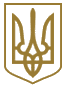 КАБІНЕТ МІНІСТРІВ УКРАЇНИПОСТАНОВАвід 7 лютого 2018 р. N 106КиївПро затвердження Порядку використання коштів, передбачених у державному бюджеті для надання фінансової підтримки розвитку фермерських господарствІз змінами і доповненнями, внесеними постановою Кабінету Міністрів України
 від 24 жовтня 2018 року N 911Відповідно до частини сьомої статті 20 Бюджетного кодексу України Кабінет Міністрів України постановляє:Затвердити Порядок використання коштів, передбачених у державному бюджеті для надання фінансової підтримки розвитку фермерських господарств, що додається. ЗАТВЕРДЖЕНО
постановою Кабінету Міністрів України від 7 лютого 2018 р. N 106ПОРЯДОК
використання коштів, передбачених у державному бюджеті для надання фінансової підтримки розвитку фермерських господарств1. Цей Порядок визначає механізм використання коштів, передбачених у державному бюджеті за програмою "Фінансова підтримка розвитку фермерських господарств" (далі - бюджетні кошти).2. Головним розпорядником бюджетних коштів і відповідальним виконавцем бюджетної програми є Мінагрополітики.Розпорядником бюджетних коштів нижчого рівня, що спрямовуються на фінансову підтримку шляхом виділення бюджетної субсидії на одиницю оброблюваних угідь (1 гектар), є Український державний фонд підтримки фермерських господарств (далі - Укрдержфонд).(пункт 2 доповнено абзацом згідно з постановою
 Кабінету Міністрів України від 24.10.2018 р. N 911)3. Фінансова підтримка надається:1) фермерському господарству, яке має чистий дохід (виручку) від реалізації продукції (товарів, робіт, послуг) за останній рік до 20 000 000 гривень, у власності та/або користуванні якого перебувають землі сільськогосподарського призначення; зареєстрованому в поточному році фермерському господарству, у власності та/або користуванні якого перебувають землі сільськогосподарського призначення, незалежно від обсягу чистого доходу (виручки);2) сільськогосподарському обслуговуючому кооперативу:молочарського, м'ясного напрямів, до складу якого входять не менше 20 членів, серед яких повинно бути одне і більше фермерських господарств, а інші - фізичні особи, у власності та/або користуванні кожної з яких перебувають землі сільськогосподарського призначення та за наявності тварин, ідентифікованих та зареєстрованих відповідно до законодавства;плодово-ягідного, овочевого напрямів, а також із заготівлі та переробки дикорослих ягід, грибів і рослин, до складу якого входять не менш як 7 членів, серед яких повинно бути одне і більше фермерських господарств, а інші - фізичні особи, у власності та/або користуванні кожної з яких перебувають не більше 100 гектарів земель сільськогосподарського призначення.Зазначені фермерські господарства та сільськогосподарські обслуговуючі кооперативи є одержувачами фінансової підтримки, передбаченої цим Порядком (далі - одержувачі).(пункт 3 у редакції постанови Кабінету
 Міністрів України від 24.10.2018 р. N 911)4. Фінансова підтримка не надається одержувачам:стосовно яких порушено справу про банкрутство;яких в установленому порядку визнано банкрутами;які перебувають на стадії ліквідації;які мають прострочену більше ніж шість місяців заборгованість перед державним бюджетом та місцевими бюджетами (в тому числі за регіональними та місцевими програмами), Пенсійним фондом України та фондами загальнообов'язкового державного соціального страхування;які не провадили господарську діяльність протягом трьох попередніх років (крім новостворених);щодо яких виявлено факти незаконного одержання та/або нецільового використання бюджетних коштів.5. Фінансова підтримка надається одержувачам за такими напрямами:часткова компенсація вартості насіння сільськогосподарських рослин вітчизняного виробництва, закупленого у фізичних осіб - підприємців та юридичних осіб, які здійснюють виробництво та/або його реалізацію (далі - часткова компенсація вартості насіння);(абзац другий пункту 5 у редакції постанови Кабінету Міністрів України від 24.10.2018 р. N 911)часткова компенсація витрат, пов'язаних з наданими сільськогосподарськими дорадчими послугами;фінансова підтримка сільськогосподарських обслуговуючих кооперативів;часткова компенсація вартості придбаної сільськогосподарської техніки та обладнання вітчизняного виробництва;бюджетна субсидія на одиницю оброблюваних угідь (1 гектар) - новоствореним фермерським господарствам;(пункт 5 доповнено новим абзацом шостим згідно з
 постановою Кабінету Міністрів України від 24.10.2018 р. N 911,
у зв'язку з цим абзаци шостий і сьомий
 вважати відповідно абзацами сьомим і восьмим)здешевлення кредитів.У 2018 році фінансова підтримка шляхом виділення бюджетної субсидії на одиницю оброблюваних угідь (1 гектар) також надається іншим фермерським господарствам, передбаченим пунктом 3 цього Порядку.(пункт 5 доповнено новим абзацом восьмим згідно з
 постановою Кабінету Міністрів України від 24.10.2018 р. N 911,
у зв'язку з цим абзац восьмий вважати абзацом дев'ятим)Розподіл бюджетних коштів за напрямами затверджується Мінагрополітики.6. Фінансова підтримка за напрямами, визначеними абзацами другим і сьомим пункту 5 цього Порядку, надається через уповноважений банк, що підписав з Мінагрополітики Меморандум про загальні засади співробітництва (далі - уповноважений банк).Меморандум підписується з уповноваженими банками, відібраними відповідно до Порядку проведення конкурсного відбору банків, через які здійснюється виплата пенсій, грошової допомоги та заробітної плати працівникам бюджетних установ, затвердженого постановою Кабінету Міністрів України від 26 вересня 2001 р. N 1231 (Офіційний вісник України, 2001 р., N 39, ст. 1762).Для отримання фінансової підтримки одержувачі подають уповноваженому банку заявку та підтвердні документи, а саме:(абзац перший пункту 6 замінено абзацами згідно з
 постановою Кабінету Міністрів України від 24.10.2018 р. N 911,
у зв'язку з цим абзаци другий - восьмий
 вважати відповідно абзацами четвертим - десятим)копію статуту фермерського господарства (для юридичної особи) або копію договору про створення сімейного фермерського господарства (для фермерських господарств, що створені без набуття статусу юридичної особи відповідно до статті 81 Закону України "Про фермерське господарство"), або копію статуту сільськогосподарського обслуговуючого кооперативу;відомості з Державного реєстру речових прав на нерухоме майно, що підтверджують право власності або користування земельною ділянкою (стосовно сільськогосподарського обслуговуючого кооперативу - для кожного члена кооперативу);(абзац п'ятий пункту 6 у редакції постанови  Кабінету Міністрів України від 24.10.2018 р. N 911)копію фінансового документа, що підтверджує наявність чистого доходу (виручки) від реалізації продукції (товарів, робіт, послуг) за останній рік (для фермерського господарства), а фермерські господарства, які зареєстровані в поточному році, - копію фінансового звіту за останній квартал;(абзац шостий пункту 6 із змінами, внесеними згідно з
 постановою Кабінету Міністрів України від 24.10.2018 р. N 911)довідку, чинну на дату подання заявки, про відсутність заборгованості з податків, зборів, платежів, контроль за справлянням яких покладено на органи доходів і зборів, - у паперовому вигляді або сформовану в електронному вигляді в електронному кабінеті платника податків на офіційному веб-сайті ДФС;згоду одержувача щодо надання уповноваженим банком Мінагрополітики інформації, яка становить банківську таємницю або містить персональні дані, за формою, визначеною уповноваженим банком.Подаються оригінали та належним чином засвідчені копії документів.Форма заявки для отримання фінансової підтримки визначається Мінагрополітики.7. Для отримання часткової компенсації вартості насіння сільськогосподарських рослин вітчизняного виробництва категорій базове, сертифіковане (у розмірі не більше 60000 гривень на одне господарство, без урахування сум податку на додану вартість), одержувачі, крім документів, передбачених у пункті 6 цього Порядку, також подають уповноваженому банку копії:сертифіката, що засвідчує сортові якості насіння;сертифіката, що засвідчує посівні якості насіння;платіжного доручення про оплату за насіння;накладної (товарно-транспортної накладної) на придбане насіння;акта про висів придбаного насіння за формою, затвердженою Мінагрополітики.У разі закупівлі насіння у фізичних осіб - підприємців та юридичних осіб, не включених до Реєстру суб'єктів насінництва та розсадництва, одержувачі додатково до зазначених документів подають уповноваженому банку оригінали документів на якість насіння, визначені ДСТУ 4138-2002 Насіння сільськогосподарських культур, а саме:атестат на насіння - на базове насіння;свідоцтво на насіння - на сертифіковане насіння;свідоцтво на гібридне насіння - на насіння першого покоління гібридів.Граничний строк подання документів для часткової компенсації вартості насіння уповноваженим банкам - 1 листопада поточного року.Закупівля насіння сільськогосподарських рослин вітчизняного виробництва, вартість якого підлягає частковій компенсації, здійснюється через уповноважені банки.Уповноважені банки формують реєстри одержувачів часткової компенсації вартості насіння і подають їх щомісяця до 10 числа Мінагрополітики у паперовому вигляді та в електронній формі.Реєстр одержувачів часткової компенсації вартості насіння містить інформацію про повне найменування, код згідно з ЄДРПОУ юридичної особи або документа, що засвідчує реєстрацію у Державному реєстрі фізичних осіб - платників податків (крім фізичних осіб, які через свої релігійні переконання відмовляються від прийняття реєстраційного номера облікової картки платника податків та повідомили про це відповідному органу доходів і зборів і мають відмітку в паспорті) фізичної особи - підприємця; вартість придбання насіння; суму коштів, що підлягає компенсації.Мінагрополітики у межах бюджетних коштів за відповідним напрямом на підставі наданих уповноваженими банками реєстрів одержувачів часткової компенсації вартості насіння затверджує розподіл коштів між уповноваженими банками та у межах обсягу відкритих бюджетних асигнувань перераховує їх щомісяця до 25 числа уповноваженим банкам.Уповноважені банки протягом трьох банківських днів з дати отримання коштів від Мінагрополітики перераховують їх на поточні рахунки одержувачів та протягом двох робочих днів після перерахування інформують про це Мінагрополітики.(пункт 7 у редакції постанови Кабінету
 Міністрів України від 24.10.2018 р. N 911)8. Часткова компенсація витрат сільськогосподарським дорадчим службам, пов'язаних з наданням дорадчих послуг за напрямами: агрономія, ветеринарія, зоотехнія, бухгалтерський облік, маркетинг, юридичні консультації (у розмірі 90 відсотків вартості, але не більше ніж 10000 гривень), надається в порядку, визначеному Мінагрополітики.9. Фінансова підтримка сільськогосподарських обслуговуючих кооперативів надається кооперативам, зазначеним у пункті 3 цього Порядку, для придбання обладнання із зберігання та переробки сільськогосподарської продукції.(абзац перший пункту 9 у редакції постанови
 Кабінету Міністрів України від 24.10.2018 р. N 911)Для надання фінансової підтримки, зазначеної в абзаці першому цього пункту, структурні підрозділи облдержадміністрацій, що забезпечують виконання функцій з питань агропромислового розвитку, утворюють до 15 березня поточного року регіональні комісії та затверджують їх склад (далі - регіональні комісії).До складу регіональних комісій входять представники структурних підрозділів облдержадміністрацій, що забезпечують виконання функцій з питань агропромислового розвитку, фінансових органів, територіальних органів ДФС, міжрегіональних територіальних органів Держаудитслужби, обласних представництв громадських організацій, Українського державного фонду підтримки фермерських господарств. Регіональні комісії очолюють керівники структурних підрозділів облдержадміністрацій, що забезпечують виконання функцій з питань агропромислового розвитку.Примірне положення про регіональні комісії, форму заявки, журналу обліку затверджує Мінагрополітики.Після надходження від Мінагрополітики інформації про розподіл бюджетних коштів за напрямами регіональні комісії оголошують про початок прийому заявок та документів для отримання фінансової підтримки сільськогосподарських обслуговуючих кооперативів шляхом опублікування оголошення у друкованих засобах масової інформації та на власних веб-сторінках.(абзац п'ятий пункту 9 із змінами, внесеними згідно з
 постановою Кабінету Міністрів України від 24.10.2018 р. N 911)Заявки приймаються у період, зазначений в оголошенні, починаючи з дати його оприлюднення до 15 листопада року опублікування оголошення.Заявки, подані після закінчення строку їх приймання, не приймаються та не розглядаються.Інформація про заявки та документи, подані в установлений строк до регіональних комісій, вноситься секретарем регіональної комісії до журналу обліку в день їх надходження.Заявка та документи, що додаються до неї, зберігаються протягом трьох років.Засідання регіональних комісій проводяться у разі потреби, але не рідше одного разу на місяць. Останнє засідання регіональної комісії проводиться до 1 грудня.За результатами розгляду поданих заявок та документів регіональні комісії приймають рішення про надання фінансової підтримки сільськогосподарським обслуговуючим кооперативам, яке оформляється протоколом у двох примірниках, протягом п'яти робочих днів формують реєстри одержувачів зазначеної фінансової підтримки та подають їх разом з одним примірником протоколу до Мінагрополітики.(абзац одинадцятий пункту 9 у редакції постанови
 Кабінету Міністрів України від 24.10.2018 р. N 911)Фінансова підтримка надається сільськогосподарським обслуговуючим кооперативам у розмірі 70 відсотків вартості придбаного обладнання без урахування сум податку на додану вартість, але не більше ніж 3000000 гривень на один сільськогосподарський обслуговуючий кооператив.Сільськогосподарські обслуговуючі кооперативи укладають договір з постачальником обладнання з визначенням таких умов:кооператив сплачує постачальнику податок на додану вартість та 30 відсотків вартості обладнання (без податку на додану вартість);70 відсотків вартості (без податку на додану вартість) сплачується за рахунок фінансової підтримки шляхом видачі простого векселя, авальованого Мінагрополітики;постачальник обладнання забезпечує постачання обладнання з дотриманням зазначених умов;виплата за векселем здійснюється Мінагрополітики за пред'явленням;вексель не може передаватися третім особам, крім Мінагрополітики;граничний строк виписки векселя - до 1 листопада поточного року;граничний строк пред'явлення векселя - до 15 грудня поточного року.Для отримання фінансової підтримки, зазначеної в абзаці першому цього пункту, сільськогосподарські обслуговуючі кооперативи одночасно подають до регіональної комісії в паперовому вигляді, а до Мінагрополітики - в електронному вигляді такі документи:копію статуту сільськогосподарського обслуговуючого кооперативу;баланс і звіт про фінансові результати за останній звітний період за встановленою формою;(пункт 9 доповнено новим абзацом двадцять третім згідно з
 постановою Кабінету Міністрів України від 24.10.2018 р. N 911)для сільськогосподарських обслуговуючих кооперативів, зареєстрованих у поточному році, - виписка з банку про обіг коштів на поточному рахунку;(пункт 9 доповнено новим абзацом двадцять четвертим згідно з
 постановою Кабінету Міністрів України від 24.10.2018 р. N 911)ідентифікаційні документи встановленого зразка, що видаються на тварину (для кооперативів молочарського напряму);(пункт 9 доповнено новим абзацом двадцять п'ятим згідно з
 постановою Кабінету Міністрів України від 24.10.2018 р. N 911,
у зв'язку з цим абзаци двадцять третій - тридцять шостий
 вважати відповідно абзацами двадцять шостим - тридцять дев'ятим)абзац двадцять шостий пункту 9 виключено(згідно з постановою Кабінету
 Міністрів України від 24.10.2018 р. N 911)довідку, чинну на дату подання заявки, про відсутність заборгованості з податків, зборів, платежів, контроль за справлянням яких покладено на органи доходів і зборів, - у паперовому вигляді або сформовану в електронному вигляді в електронному кабінеті платника податків на офіційному веб-сайті ДФС;копію договору з постачальником обладнання;копії документів, що підтверджують оплату податку на додану вартість та 30 відсотків вартості придбаного обладнання;копію векселя, виписаного постачальнику обладнання;копії підтвердних документів щодо одержання сільськогосподарським обслуговуючим кооперативом обладнання.Копії документів засвідчуються підписом уповноваженої особи сільськогосподарського обслуговуючого кооперативу.Абзац тридцять третій пункту 9 виключено (згідно з постановою Кабінету
 Міністрів України від 24.10.2018 р. N 911)Постачальник обладнання подає для авалювання векселя до Мінагрополітики (засобами поштового зв'язку або особисто) вексель, виписаний сільськогосподарським обслуговуючим кооперативом, та довідку, видану банком із зазначенням реквізитів банківського рахунка постачальника.Мінагрополітики перевіряє подані сільськогосподарським обслуговуючим кооперативом та постачальником обладнання документи та на підставі реєстру і протоколу, наданих регіональними комісіями, здійснює в межах коштів, що передбачені розподілом, затвердженим Мінагрополітики, аваль векселя і передає його постачальнику обладнання.(абзац тридцять п'ятий пункту 9 із змінами, внесеними згідно з
 постановою Кабінету Міністрів України від 24.10.2018 р. N 911)Мінагрополітики щомісяця в межах помісячного розпису державного бюджету здійснює оплату за векселями, виписаними кооперативами, шляхом перерахування коштів у обсягах авальованих векселів на поточні рахунки постачальників обладнання за їх пред'явленням.Мінагрополітики повідомляє сільськогосподарському обслуговуючому кооперативу про суму наданої йому фінансової підтримки шляхом викупу векселя, виписаного сільськогосподарським обслуговуючим кооперативом.Мінагрополітики на постійній основі на своєму офіційному веб-сайті оприлюднює інформацію про залишок бюджетних коштів за зазначеним напрямом.Випуск, обіг, погашення векселя здійснюються відповідно до законодавства.10. Часткова компенсація вартості придбаної сільськогосподарської техніки та обладнання вітчизняного виробництва (далі - техніка та обладнання) надається фермерським господарствам на безповоротній основі у розмірі 40 відсотків вартості придбаної техніки та обладнання без урахування податку на додану вартість, зазначеної в акті приймання-передачі та інших документах, що підтверджують оплату через уповноважений банк згідно з Порядком використання коштів, передбачених у державному бюджеті для часткової компенсації вартості сільськогосподарської техніки та обладнання вітчизняного виробництва, затвердженим постановою Кабінету Міністрів України від 1 березня 2017 р. N 130 (Офіційний вісник України, 2017 р., N 24, ст. 671, N 61, ст. 1865).При цьому компенсація техніки та обладнання у розмірі 25 відсотків вартості техніки та обладнання надається за рахунок бюджетної програми КПКВК 2801580 "Фінансова підтримка сільгосптоваровиробників" за напрямом "Часткова компенсація вартості сільськогосподарської техніки та обладнання вітчизняного виробництва", а у розмірі 15 відсотків вартості - за рахунок бюджетної програми КПКВК 2801230 "Фінансова підтримка розвитку фермерських господарств".Для отримання компенсації техніки та обладнання фермерські господарства додатково подають до уповноваженого банку копію статуту фермерського господарства (для юридичної особи) або копію договору про створення сімейного фермерського господарства (для фермерських господарств, що створені без набуття статусу юридичної особи відповідно до статті 81 Закону України "Про фермерське господарство").Уповноважені банки у порядку та за формою, що визначені Порядком використання коштів, передбачених у державному бюджеті для часткової компенсації вартості сільськогосподарської техніки та обладнання вітчизняного виробництва, затвердженим постановою Кабінету Міністрів України від 1 березня 2017 р. N 130, включають відповідну інформацію про фермерські господарства для отримання 25 відсотків компенсації вартості техніки та обладнання, та формують додаткову інформацію про фермерські господарства для компенсації 15 відсотків вартості техніки та обладнання і подають її до Мінагрополітики у визначені строки.11. Здешевлення кредитів здійснюється шляхом надання часткової компенсації відсоткової ставки за залученими у національній валюті кредитами, наданими уповноваженим банком (далі - компенсація).Компенсація надається одержувачам за нараховані і сплачені у поточному році відсотки за користування кредитами у розмірі 1,5 облікової ставки Національного банку, що діє на дату нарахування відсотків, але не вище розміру, передбаченого кредитним договором, зменшеним на 1 відсотковий пункт.Компенсації підлягають відсоткові ставки за кредитом:залученим до одного року, обсяг якого не перевищує 500000 гривень, для покриття виробничих витрат;залученим до трьох років, обсяг якого не перевищує 9000000 гривень, для придбання основних засобів сільськогосподарського виробництва, здійснення витрат, пов'язаних з будівництвом і реконструкцією виробничих об'єктів сільськогосподарського призначення.Для отримання компенсації одержувачі подають до уповноваженого банку, з яким укладено кредитний договір, заявку та підтвердні документи, передбачені пунктом 6 цього Порядку.Компенсація здійснюється щомісяця виходячи із суми фактично сплачених одержувачем уповноваженому банку відсотків за відповідний період згідно з кредитним договором з урахуванням вимог, визначених абзацом другим цього пункту.Уповноважені банки формують реєстри одержувачів компенсації і щомісяця до 10 числа подають їх до Мінагрополітики.Реєстр одержувачів компенсації містить інформацію про повне найменування, код згідно з ЄДРПОУ одержувача, номер та дату укладення кредитного договору, початкову суму кредиту за кредитним договором, відсоток за кредитним договором, суму сплачених відсотків, напрям та обсяг витрачених кредитних коштів, суму коштів, що підлягає компенсації.Мінагрополітики у межах бюджетних коштів за відповідним напрямом на підставі наданих уповноваженими банками реєстрів одержувачів компенсації затверджує розподіл коштів між уповноваженими банками та у межах обсягу відкритих бюджетних асигнувань перераховує їх щомісяця до 25 числа уповноваженим банкам.Уповноважені банки протягом трьох банківських днів з дати отримання коштів від Мінагрополітики перераховують їх на поточні рахунки одержувачів та протягом двох робочих днів після перерахування інформують про це Мінагрополітики.(абзаци десятий - дванадцятий пункту 11 замінено абзацами
 згідно з постановою Кабінету Міністрів України від 24.10.2018 р. N 911)111. Новоствореним фермерським господарствам у період їх становлення (перші три роки після його створення, але не раніше 1 січня 2016 р.) виділяється бюджетна субсидія на одиницю оброблюваних угідь (1 гектар) один раз виключно для провадження сільськогосподарської діяльності у розмірі 3000 гривень на 1 гектар, але не більше 60000 гривень на одне фермерське господарство.Для отримання бюджетної субсидії новостворені фермерські господарства подають регіональним відділенням Укрдержфонду заявку та підтвердні документи, передбачені пунктом 6 цього Порядку.Регіональні відділення Укрдержфонду формують реєстри новостворених фермерських господарств, яким виділяється бюджетна субсидія, і подають їх до 10 числа поточного місяця Укрдержфонду у паперовому вигляді та в електронній формі.Реєстр новостворених фермерських господарств, яким виділяється бюджетна субсидія, містить інформацію про повне найменування, код згідно з ЄДРПОУ юридичної особи або документа, що засвідчує реєстрацію у Державному реєстрі фізичних осіб - платників податків (крім фізичних осіб, які через свої релігійні переконання відмовляються від прийняття реєстраційного номера облікової картки платника податків та повідомили про це відповідному органу доходів і зборів і мають відмітку в паспорті) фізичної особи - підприємця; площу земель сільськогосподарського призначення; суму коштів, що підлягає виплаті.Укрдержфонд формує зведений реєстр, який подає до 15 числа поточного місяця Мінагрополітики.Мінагрополітики погоджує до 20 числа поточного місяця на підставі наданого Укрдержфондом реєстру новостворених фермерських господарств, яким виділяється бюджетна субсидія, розподіл бюджетних коштів, передбачених Мінагрополітики у державному бюджеті для фінансової підтримки фермерських господарств за відповідним напрямом, та перераховує кошти до Укрдержфонду у межах обсягу відкритих бюджетних асигнувань.Укрдержфонд протягом п'яти робочих днів з дати отримання коштів від Мінагрополітики перераховує їх на поточні рахунки новостворених фермерських господарств та протягом двох робочих днів інформує Мінагрополітики про перерахування коштів.(Порядок доповнено пунктом 111 згідно з постановою
 Кабінету Міністрів України від 24.10.2018 р. N 911)112. Фермерським господарствам, передбаченим пунктом 3 цього Порядку (крім новостворених), у 2018 році виділяється бюджетна субсидія на одиницю оброблюваних угідь (1 гектар) у розмірі 5,5 прожиткового мінімуму, встановленого для працездатних осіб на 1 січня відповідного року, в розрахунку на одного члена фермерського господарства (який станом на 1 січня 2018 р. був та на період отримання бюджетної субсидії є членом фермерського господарства). Максимальний розмір бюджетної субсидії на одне фермерське господарство не може перевищувати 30000 гривень.Для отримання бюджетної субсидії фермерські господарства, зазначені в абзаці першому цього пункту, подають регіональним відділенням Укрдержфонду заявку та підтвердні документи, передбачені пунктом 6 цього Порядку.Регіональні відділення Укрдержфонду формують реєстри фермерських господарств, яким виділяється бюджетна субсидія, та подають їх до 10 числа поточного місяця Укрдержфонду у паперовому вигляді та в електронній формі.Реєстр фермерських господарств, яким виділяється бюджетна субсидія, містить інформацію про повне найменування, код згідно з ЄДРПОУ юридичної особи або документа, що засвідчує реєстрацію у Державному реєстрі фізичних осіб - платників податків (крім фізичних осіб, які через свої релігійні переконання відмовляються від прийняття реєстраційного номера облікової картки платника податків та повідомили про це відповідному органу доходів і зборів і мають відмітку в паспорті) фізичної особи - підприємця; площу земель сільськогосподарського призначення; суму коштів, що підлягає виплаті.Укрдержфонд формує зведений реєстр, який подає до 15 числа поточного місяця Мінагрополітики.Мінагрополітики погоджує до 20 числа поточного місяця на підставі наданого Укрдержфондом реєстру фінансової підтримки фермерських господарств розподіл бюджетних коштів, передбачених Мінагрополітики у державному бюджеті для фінансової підтримки за відповідним напрямом, та перераховує кошти до Укрдержфонду у межах обсягу відкритих бюджетних асигнувань.Укрдержфонд протягом п'яти робочих днів з дати отримання коштів від Мінагрополітики перераховує їх на поточні рахунки фермерських господарств та протягом двох робочих днів інформує Мінагрополітики про перерахування коштів.(Порядок доповнено пунктом 112 згідно з постановою  Кабінету Міністрів України від 24.10.2018 р. N 911)12. Одержувач може скористатися фінансовою підтримкою за напрямами, визначеними абзацами третім, четвертим, шостим, сьомим та восьмим пункту 5 цього Порядку, не більше одного разу протягом бюджетного року. Перерахунок сум фінансової підтримки, що надається одержувачам, які включені до реєстрів, сформованих відповідно до цього Порядку, не здійснюється.(абзац перший пункту 12 у редакції постанови
 Кабінету Міністрів України від 24.10.2018 р. N 911)Форми реєстрів, зазначених у пунктах 7, 9 і 11 цього Порядку, затверджуються Мінагрополітики.13. Відповідність одержувачів критеріям, визначеним у пункті 3 цього Порядку, для отримання фінансової підтримки за відповідними напрямами, що зазначені у пункті 5 цього Порядку, зазначається одержувачами у заявках для отримання фінансової підтримки. У разі надання недостовірної інформації одержувач повертає отримані бюджетні кошти і позбавляється протягом трьох років від дати виявлення такого порушення права на отримання фінансової підтримки.14. Відображення у первинному та бухгалтерському обліку інформації про отримані (створені) оборотні і необоротні активи, а також реєстрація, облік бюджетних зобов'язань в органах Казначейства та проведення операцій, пов'язаних з використанням бюджетних коштів, здійснюються в установленому законодавством порядку.Товари, придбані з використанням бюджетних коштів, не можуть бути відчужені протягом трьох років з дати їх придбання та використовуються за призначенням, крім випадку, коли такі товари прийняті уповноваженими банками у заставу і відчужуються в разі невиконання одержувачем зобов'язань за кредитним договором.15. Погашення бюджетної кредиторської заборгованості, зареєстрованої в органах Казначейства, та проведення операцій, пов'язаних з використанням бюджетних коштів, здійснюються в установленому законодавством порядку.16. Мінагрополітики подає у місячний строк після закінчення бюджетного періоду до Мінфіну звіт про використання бюджетних коштів у розрізі напрямів їх використання та інформацію про стан виконання результативних показників з результатами аналізу, поясненнями, висновками щодо їх виконання.17. Складення та подання фінансової і бюджетної звітності про використання бюджетних коштів, а також контроль за їх цільовим та ефективним використанням здійснюються в установленому законодавством порядку. Прем'єр-міністр УкраїниВ. ГРОЙСМАН(У тексті Порядку слова "державний банк" в усіх відмінках замінено словами "уповноважений банк" у відповідному відмінку згідно з постановою Кабінету Міністрів України від 24 жовтня 2018 року N 911)